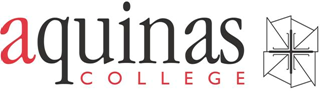 Department detailsDepartment name:LawPost Details:Teacher of BTEC Law and or Criminology 0.6 up to full time - maternity coverThe post will require the applicant to teach BTEC Law so experience of teaching on the vocational course is required.  Experience of teaching A Level Law will also be an advantage.Staffing structure:Head of Department and Head of Subject (A Level)Head of Subject (BTEC)Teachers in the department – 8Department subjects and examination boards: BTEC Law – Pearson/EdexcelA-level Law - OCRFurther Details: The Law Department at Aquinas is well established, large, successful and expanding. The Department has enjoyed a period of sustained growth with exceptionally good exam results over a period of four years.  We offer both OCR Linear A level, together with BTEC Applied Law at Certificate and Diploma level. We have over 400 student enrolled on these courses, in a Department which currently consists of eight teachers. We are a team of dedicated, enthusiastic teachers and are looking for someone who shares our values and goals, which are to deliver high quality lessons in a caring and supportive environment. The successful candidate would be expected to contribute to our team and ensure that each student reaches their full potential.  